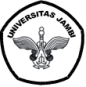 UNIVERSITAS JAMBIPROSEDURUNIVERSITAS JAMBIPROSEDURUNIVERSITAS JAMBIPROSEDURUNIVERSITAS JAMBIPROSEDURUNIVERSITAS JAMBIPROSEDURUNIVERSITAS JAMBIPROSEDURUNIVERSITAS JAMBIPROSEDURUNIVERSITAS JAMBIPROSEDURUNIVERSITAS JAMBIPROSEDURUNIVERSITAS JAMBIPROSEDURUNIVERSITAS JAMBIPROSEDURProsedur :Layanan Penggunaan Ruangan di  LPTIK UNJAProsedur :Layanan Penggunaan Ruangan di  LPTIK UNJAProsedur :Layanan Penggunaan Ruangan di  LPTIK UNJANo. Dokumen :SOP-LPTIK-LAB-003No. Dokumen :SOP-LPTIK-LAB-003No. Dokumen :SOP-LPTIK-LAB-003No. Dokumen :SOP-LPTIK-LAB-003Tanggal terbit :Tanggal terbit :Tanggal terbit :Revisi :Revisi :1. TUJUANProsedur ini dibuat sebagai pedoman dalam melakukan pelayanan penggunaan ruangan di LPTIK UNJA1. TUJUANProsedur ini dibuat sebagai pedoman dalam melakukan pelayanan penggunaan ruangan di LPTIK UNJA1. TUJUANProsedur ini dibuat sebagai pedoman dalam melakukan pelayanan penggunaan ruangan di LPTIK UNJA1. TUJUANProsedur ini dibuat sebagai pedoman dalam melakukan pelayanan penggunaan ruangan di LPTIK UNJA1. TUJUANProsedur ini dibuat sebagai pedoman dalam melakukan pelayanan penggunaan ruangan di LPTIK UNJA1. TUJUANProsedur ini dibuat sebagai pedoman dalam melakukan pelayanan penggunaan ruangan di LPTIK UNJA1. TUJUANProsedur ini dibuat sebagai pedoman dalam melakukan pelayanan penggunaan ruangan di LPTIK UNJA2. RUANG LINGKUPProsedur ini digunakan untuk melayani permintaan penggunaan ruangan.2. RUANG LINGKUPProsedur ini digunakan untuk melayani permintaan penggunaan ruangan.2. RUANG LINGKUPProsedur ini digunakan untuk melayani permintaan penggunaan ruangan.2. RUANG LINGKUPProsedur ini digunakan untuk melayani permintaan penggunaan ruangan.2. RUANG LINGKUPProsedur ini digunakan untuk melayani permintaan penggunaan ruangan.3. ISTILAH3. ISTILAH3. ISTILAH3. ISTILAH3. ISTILAH3. ISTILAH3. ISTILAH4. TANGGUNG JAWABDilakukan sepenuhnya oleh Petugas4. TANGGUNG JAWABDilakukan sepenuhnya oleh Petugas4. TANGGUNG JAWABDilakukan sepenuhnya oleh Petugas4. TANGGUNG JAWABDilakukan sepenuhnya oleh Petugas4. TANGGUNG JAWABDilakukan sepenuhnya oleh Petugas4. TANGGUNG JAWABDilakukan sepenuhnya oleh Petugas4. TANGGUNG JAWABDilakukan sepenuhnya oleh Petugas5. LAMPIRANLembaran Surat5. LAMPIRANLembaran Surat5. LAMPIRANLembaran Surat5. LAMPIRANLembaran Surat5. LAMPIRANLembaran Surat6. PERUBAHAN DOKUMEN TANGGUNG JAWABNama Dokumen   : PROSEDUR Peminjaman RuanganNomor Dokumen : SOP-SMM-PPITIK-6. PERUBAHAN DOKUMEN TANGGUNG JAWABNama Dokumen   : PROSEDUR Peminjaman RuanganNomor Dokumen : SOP-SMM-PPITIK-6. PERUBAHAN DOKUMEN TANGGUNG JAWABNama Dokumen   : PROSEDUR Peminjaman RuanganNomor Dokumen : SOP-SMM-PPITIK-6. PERUBAHAN DOKUMEN TANGGUNG JAWABNama Dokumen   : PROSEDUR Peminjaman RuanganNomor Dokumen : SOP-SMM-PPITIK-6. PERUBAHAN DOKUMEN TANGGUNG JAWABNama Dokumen   : PROSEDUR Peminjaman RuanganNomor Dokumen : SOP-SMM-PPITIK-6. PERUBAHAN DOKUMEN TANGGUNG JAWABNama Dokumen   : PROSEDUR Peminjaman RuanganNomor Dokumen : SOP-SMM-PPITIK-6. PERUBAHAN DOKUMEN TANGGUNG JAWABNama Dokumen   : PROSEDUR Peminjaman RuanganNomor Dokumen : SOP-SMM-PPITIK-NO. REV.NO. REV.TGL. REVTGL. REVURAIAN PERUBAHANURAIAN PERUBAHANURAIAN PERUBAHANURAIAN PERUBAHANURAIAN PERUBAHANDISUSUNDIPERIKSADISAHKAN7.  FLOWCHART Perbaikan Komputer di LPTIK Universitas Jambi7.  FLOWCHART Perbaikan Komputer di LPTIK Universitas Jambi7.  FLOWCHART Perbaikan Komputer di LPTIK Universitas Jambi7.  FLOWCHART Perbaikan Komputer di LPTIK Universitas Jambi7.  FLOWCHART Perbaikan Komputer di LPTIK Universitas Jambi7.  FLOWCHART Perbaikan Komputer di LPTIK Universitas Jambi7.  FLOWCHART Perbaikan Komputer di LPTIK Universitas Jambi7.  FLOWCHART Perbaikan Komputer di LPTIK Universitas Jambi7.  FLOWCHART Perbaikan Komputer di LPTIK Universitas Jambi7.  FLOWCHART Perbaikan Komputer di LPTIK Universitas Jambi7.  FLOWCHART Perbaikan Komputer di LPTIK Universitas Jambi7.  FLOWCHART Perbaikan Komputer di LPTIK Universitas JambiProsesProsesProsesProsesProsesPICPICPICDetail ProsesDetail ProsesWaktuDokumenUserUserUserMengirim surat permintaan penggunaan ruang yang dialamatkan kepada Ketua LPTIKMengirim surat permintaan penggunaan ruang yang dialamatkan kepada Ketua LPTIK-Surat permintaan penggunaan ruangKetuaKetuaKetuaKetua LPTIK mendisposisikan surat ke pengelola ruanganKetua LPTIK mendisposisikan surat ke pengelola ruangan15 menit-Pengelola RuangPengelola RuangPengelola RuangMengecek jadwal penggunaan ruangMengecek jadwal penggunaan ruang5 menit-Pengelola RuangPengelola RuangPengelola RuangJika Tidak, mengirim surat balasan bahwa ruangan tidak dapat digunakan pada tanggal tersebutJika Tidak, mengirim surat balasan bahwa ruangan tidak dapat digunakan pada tanggal tersebut5 menit-Pengelola RuangPengelola RuangPengelola RuangJika Ya, menjadwalkan penggunaan ruang dan menugaskan staf untuk menyiapkan sarana prasarana ruanganJika Ya, menjadwalkan penggunaan ruang dan menugaskan staf untuk menyiapkan sarana prasarana ruangan30 menit-StafStafStafMenyiapkan sarana prasarana ruanganMenyiapkan sarana prasarana ruangan60 menit-Pengelola RuangPengelola RuangPengelola RuangMengirim surat balasan bahwa ruangan dapat digunakan pada tanggal tersebutMengirim surat balasan bahwa ruangan dapat digunakan pada tanggal tersebut30 menit-8. URAIAN TAMBAHAN8. URAIAN TAMBAHAN8. URAIAN TAMBAHAN8. URAIAN TAMBAHANPekerjaan yang dikelola oleh Petugas yang ditunjuk pada Lembaga Pengembangan Teknologi Informasi dan Komunikasi (LPTIK) Universitas Jambi Pekerjaan yang dikelola oleh Petugas yang ditunjuk pada Lembaga Pengembangan Teknologi Informasi dan Komunikasi (LPTIK) Universitas Jambi Pekerjaan yang dikelola oleh Petugas yang ditunjuk pada Lembaga Pengembangan Teknologi Informasi dan Komunikasi (LPTIK) Universitas Jambi Pekerjaan yang dikelola oleh Petugas yang ditunjuk pada Lembaga Pengembangan Teknologi Informasi dan Komunikasi (LPTIK) Universitas Jambi PENGESAHANPENGESAHANPENGESAHANPENGESAHANDISUSUN OLEHDIPERIKSA OLEHDISAHKAN OLEHTANGGALNAMA.JABATANTANDA TANGANNIP.